Etc. Cette grille est un modèle à partir duquel le chargé de cours peut s’inspirer afin de concevoir sa propre grille d’évaluation. La forme de la grille est libre. En revanche, la grille doit absolument comporter les informations suivantes : Le nom de l’UELe code de l’UELe nom & prénom de l’étudiantLa session concernéeLes degrés de maîtrise fixés par le dossier pédagogiqueLes acquis d’apprentissage fixés par le dossier pédagogiqueLe résultat final obtenu par l’étudiant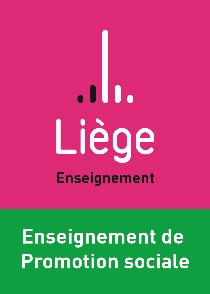 Grille d’évaluation de l’UE « NOM de l’UE »Code de l’UE : Grille d’évaluation de l’UE « NOM de l’UE »Code de l’UE : Grille d’évaluation de l’UE « NOM de l’UE »Code de l’UE : Grille d’évaluation de l’UE « NOM de l’UE »Code de l’UE : Grille d’évaluation de l’UE « NOM de l’UE »Code de l’UE : Grille d’évaluation de l’UE « NOM de l’UE »Code de l’UE : 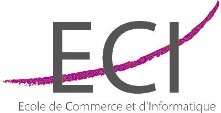 Nom & Prénom de l’étudiant : Nom & Prénom de l’étudiant : Nom & Prénom de l’étudiant : Nom & Prénom de l’étudiant : Nom & Prénom de l’étudiant : Nom & Prénom de l’étudiant : Session :  1ère session2ème sessionLiège, le Liège, le Pour atteindre le seuil de réussite, l’étudiant devra maitriser les acquis d’apprentissage (capacités terminales) ci-dessous. Pour la détermination du degré de maîtrise, il sera tenu compte des critères suivants : Énoncer clairement les degré de maîtriseAinsi, par rapport au niveau de maitrise attendu, l’étudiant a fait preuve d’une :E : Excellente maîtrise B : Bonne maîtrise S : Maîtrise SatisfaisanteSu : Maitrise Suffisante qui reste à développer davantageN-A : Acquisition insuffisante et/ou Absence de prise en compte du critère évalué Pour atteindre le seuil de réussite, l’étudiant devra maitriser les acquis d’apprentissage (capacités terminales) ci-dessous. Pour la détermination du degré de maîtrise, il sera tenu compte des critères suivants : Énoncer clairement les degré de maîtriseAinsi, par rapport au niveau de maitrise attendu, l’étudiant a fait preuve d’une :E : Excellente maîtrise B : Bonne maîtrise S : Maîtrise SatisfaisanteSu : Maitrise Suffisante qui reste à développer davantageN-A : Acquisition insuffisante et/ou Absence de prise en compte du critère évalué Pour atteindre le seuil de réussite, l’étudiant devra maitriser les acquis d’apprentissage (capacités terminales) ci-dessous. Pour la détermination du degré de maîtrise, il sera tenu compte des critères suivants : Énoncer clairement les degré de maîtriseAinsi, par rapport au niveau de maitrise attendu, l’étudiant a fait preuve d’une :E : Excellente maîtrise B : Bonne maîtrise S : Maîtrise SatisfaisanteSu : Maitrise Suffisante qui reste à développer davantageN-A : Acquisition insuffisante et/ou Absence de prise en compte du critère évalué Pour atteindre le seuil de réussite, l’étudiant devra maitriser les acquis d’apprentissage (capacités terminales) ci-dessous. Pour la détermination du degré de maîtrise, il sera tenu compte des critères suivants : Énoncer clairement les degré de maîtriseAinsi, par rapport au niveau de maitrise attendu, l’étudiant a fait preuve d’une :E : Excellente maîtrise B : Bonne maîtrise S : Maîtrise SatisfaisanteSu : Maitrise Suffisante qui reste à développer davantageN-A : Acquisition insuffisante et/ou Absence de prise en compte du critère évalué Pour atteindre le seuil de réussite, l’étudiant devra maitriser les acquis d’apprentissage (capacités terminales) ci-dessous. Pour la détermination du degré de maîtrise, il sera tenu compte des critères suivants : Énoncer clairement les degré de maîtriseAinsi, par rapport au niveau de maitrise attendu, l’étudiant a fait preuve d’une :E : Excellente maîtrise B : Bonne maîtrise S : Maîtrise SatisfaisanteSu : Maitrise Suffisante qui reste à développer davantageN-A : Acquisition insuffisante et/ou Absence de prise en compte du critère évalué Pour atteindre le seuil de réussite, l’étudiant devra maitriser les acquis d’apprentissage (capacités terminales) ci-dessous. Pour la détermination du degré de maîtrise, il sera tenu compte des critères suivants : Énoncer clairement les degré de maîtriseAinsi, par rapport au niveau de maitrise attendu, l’étudiant a fait preuve d’une :E : Excellente maîtrise B : Bonne maîtrise S : Maîtrise SatisfaisanteSu : Maitrise Suffisante qui reste à développer davantageN-A : Acquisition insuffisante et/ou Absence de prise en compte du critère évalué N-ASuSBEAcquis d’apprentissage 1Critère 1 a Critère 1 bCritère 1 cAcquis d’apprentissage 2Critère 2 a Critère 2 bCritère 2 cAcquis d’apprentissage 3Critère 3 a Critère 3 bCritère 3 cRESULTAT FINALNAA/100